Puerto Rico IDeA Networks of Biomedical Research Excellence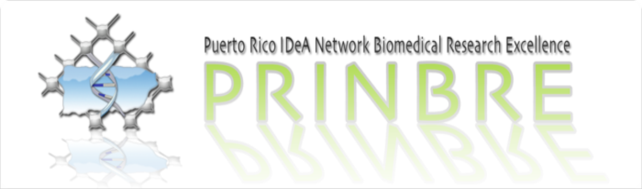   Note: Institutions in the metropolitan area (i.e. UPR-MSC, UPR-Rio Piedras, Inter-Metro, Ana G. Mendez) should not coordinate activities for the  same date.  Please, refer to PR-INBRE calendar, available at INBRE webpage.Activity Coordination ChecklistPlease, follow the following steps for planning a successful PR-INBRE activity. The coordination should start at least one month before the proposed activity date.Please, follow the following steps for planning a successful PR-INBRE activity. The coordination should start at least one month before the proposed activity date.BEFORE the activityStep#1: Planning Contact your Core Director (email or telephone) and let him/her know about the activity. Complete online the PR-INBRE Activity Evaluation Request Form https://forms.gle/k1dQBPn81xFWMEYeA The link is also available at PR-INBRE webpage.Contact the administrative staff by phone or email to:Verify the activity date does not concur with another INBRE activity (see INBRE CalendarConfirm budget expenditureRequest location and travel arrangements (if necessary) Coordinate activity registration (if necessary) using the PR-INBRE Eventbrite account (https://www.eventbrite.com) Please contact the evaluation team to access the account. BEFORE the activityStep #2 DisseminationWhen the promotional materials (i.e. flyers) are ready, please upload a copy in the Evaluation Request Form online. If you need assistance to develop the promotional materials, please contact Evelyn (evelyn.rivera14@upr.edu) or Sandra (sandra.charriez@upr.edu).BEFORE the activityStep#3 Final ArrangementsContact the Administrative staff for final arrangements Download and customize the PR-INBRE attendance sheet (available at INBRE webpage). If the activity will be online, please contact the evaluation team to coordinate the online attendance.DURING the activityStep#4 Implement Remember to use the INBRE attendance sheet or collect the email (pre-registration)At the end of the activity, remind participants that they will receive the evaluation survey by email. Take 2-3 pictures of the activity (required). If virtual, please take screenshots and save as image. AFTER the activityStep#5 Evaluation - Post FeedbackSend a copy of the INBRE attendance sheet to the evaluation team. The evaluation team will send the evaluation by email to the activity participants.Complete the POST Activity Feedback Section on your Eval Request Form. Attach the pictures of the activity to the online form.